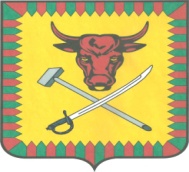 ИЗБИРАТЕЛЬНАЯ КОМИССИЯ МУНИЦИПАЛЬНОГО РАЙОНА «ЧИТИНСКИЙ РАЙОН»ПОСТАНОВЛЕНИЕ«26» июля 2018 года                                                                                  №135О регистрации списка кандидатов в депутаты Совета муниципального района «Читинский район», выдвинутого избирательным объединением Читинского местного отделения «КОММУНИСТИЧЕСКАЯ ПАРТИЯ РОССИЙСКОЙ ФЕДЕРАЦИИ» по общемуниципальному избирательному округуДокументы, представленные избирательным объединением Читинского местного отделения «КОММУНИСТИЧЕСКАЯ ПАРТИЯ РОССИЙСКОЙ ФЕДЕРАЦИИ» в избирательную комиссию муниципального района «Читинский район» для регистрации списка кандидатов в депутаты Совета муниципального района «Читинский район» по общемуниципальному избирательному округу, отвечают требованиям Федерального закона «Об основных гарантиях избирательных прав и права на участие в референдуме граждан Российской Федерации» и Закона Забайкальского края «О муниципальных выборах в Забайкальском крае».Избирательная комиссия муниципального района «Читинский район» на основании части 2 статьи 49 Закона Забайкальского края «О муниципальных выборах в Забайкальском крае» направила в соответствующие органы представления о проверке достоверности сведений, представленных о себе кандидатами при выдвижении. С учетом вышеизложенного в соответствии со статьями  42, 44, 47-50 Закона Забайкальского края «О муниципальных выборах в Забайкальском крае», избирательная комиссия муниципального района «Читинский район»п о с т а н о в л я е т :1.Зарегистрировать список в количестве 12 кандидатов в депутаты Совета муниципального района «Читинский район», выдвинутый избирательным объединением Читинского местного отделения «КОММУНИСТИЧЕСКАЯ ПАРТИЯ РОССИЙСКОЙ ФЕДЕРАЦИИ» по общемуниципальному избирательному округу (прилагается).Дата регистрации: 26 июля 2018 года в 16 часов 10 минут.2.Выдать кандидатам в депутаты Совета муниципального района «Читинский район», зарегистрированным по общемуниципальному избирательному округу в составе списка кандидатов, удостоверения установленного образца.3.Включить в текст избирательного бюллетеня для голосования на выборах депутатов Совета муниципального района «Читинский район», сведения об избирательном объединении Читинского местного отделения «КОММУНИСТИЧЕСКАЯ ПАРТИЯ РОССИЙСКОЙ ФЕДЕРАЦИИ». 4.Настоящее постановление направить для опубликования в газету  "Ингода",  в избирательное объединение Читинского местного отделения «КОММУНИСТИЧЕСКАЯ ПАРТИЯ РОССИЙСКОЙ ФЕДЕРАЦИИ» и разместить на официальной странице избирательной комиссии муниципального района «Читинский район» в информационно-телекоммуникационной сети «Интернет».5.Контроль за исполнением настоящего постановления возложить на председателя избирательной комиссии муниципального района «Читинский район» Павлову Л.П.Председатель избирательной комиссии                                  Павлова Л.П. Секретарь избирательной комиссии                                     Голобокова О.А.Утвержден постановлением избирательной комиссиимуниципального района«Читинский район»                                                                                                                    №135   от 26.07. 2018г. СПИСОКкандидатов в депутаты Совета муниципального района «Читинский район», выдвинутый избирательным объединением Читинское местное отделение «КОММУНИСТИЧЕСКАЯ ПАРТИЯ РОССИЙСКОЙ ФЕДЕРАЦИИ» по общемуниципальному избирательному округуТитова Елена Сергеевна Сутурин Сергей Васильевич Цирельникова Людмила Иннокентьевна Днепровская Нина Ефимовна Черкашин Павел ЛьвовичАндроненко Татьяна Павловна Седикова Елена Анатольевна Кеня Людмила ИвановнаКузнецов Михаил Владимирович Дубровин Яков НиколаевичПетров Сергей Григорьевич Гизатулина Елена АлексеевнаПредседатель избирательной комиссии                                  Павлова Л.П. Секретарь избирательной комиссии                                     Голобокова О.А. 